Sherine Dubai - UAE│ Email: asherine.374123@2freemail.com 				  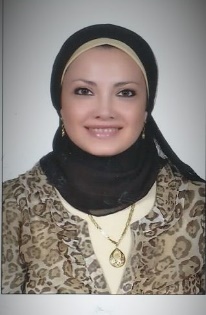 Customer Service Manager & EHS Practitioner Professional Customer Service Manager and EHS Practitioner with over 12 years of experience (more than 4 in UAE)  in office administration Management, Occupational Health & Safety Representation and Customer Service Leadership across diverse roles in the organizational hierarchy. Distinguished for enhancing customer service efficacy, and client satisfaction across professional career; exploring challenging senior leadership assignments with two professionally managed multinational organizations Germanischer Lloyd & Lloyd’s RegisterEducation & DetailsAccomplishmentsProfessional ExperienceProfessional Development(Training Certificates Available upon Request).	 Thank YouExpertise inExecutive Summary